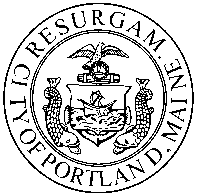 PLANNING BOARD REPORTPORTLAND, MAINE415 Cumberland AvenueBuilding Renovation: Commercial & ResidentialLevel III Site Plan and Subdivision Plan2018-011Applicant: 415 CA, LLC.I.	INTRODUCTIONThe owner of 415 Cumberland Avenue seeks to renovate the property’s existing building to include two commercial and eight residential units. The Planning Board previously approved property renovations / building conversion for this site in 2016 and 2015, but neither previous project came to fruition. The current proposed project includes some exterior work, such as window infill, installation, replacement, and refurbishment; installation of cement board siding; installation of a metal side entrance canopy; and creation of a small rooftop deck. However, most of the proposed work will impact the interior of the building. The property is not within a historic district, nor the downtown pedestrian overlay district, but it is within 100 feet of the Congress Street historic district. As such, this project’s review process includes historic preservation advisory review. The Planning Department sent 189 notices of this agenda item to property owners within 500 feet of the site. Notice of this item also appeared in legal advertisements on April 16 and April 17, 2018. Applicant: Sam Reiche, 415 CA, LLCConsultants: Walsh Engineering Associates (Thomas Greer, P.E.); Downeast Surveying & Development (Elwood Ellis); Archetype Architects (Barry Yudaken)II.	REQUIRED REVIEWS    III.	PROJECT DATA    IV.	EXISTING CONDITIONSLocated at the corner of Forest and Cumberland Avenues, the property includes one existing building. Property records list the building as constructed in 1900, but it includes a more recent, wooden clapboard addition. Within that addition, a garage holds sufficient space for six tandem-parked cars. 415 Cumberland is immediatelty surrounded by buildings of a variety of styles and uses, including two apartment buildings, a parking garage, and the YMCA. The YMCA shares access, as well as an easement to, a pedestrian way between that building and 415 Cumberland.The existing building is located on a slope, providing the basement level with frontage on Forest Avenue and the first floor with frontage on Cumberland Avenue.V. 	PROPOSED DEVELOPMENTThe applicant intends to establish two commercial spaces, one on the basement level (with Forest Avenue frontage) and one on the first floor (with Cumberland Avenue frontage). Plans include two residential units on the first floor, five on the second floor, and one unit at the penthouse level. The penthouse unit will include access to a new, fenced roof deck. The proposed renovations include window infill, installation, and replacement, new cement-board siding, and installation of a metal canopy over the side entrance. No proposed changes impact the existing building’s footprint. A fence and code-entry gate will block public access to the space between the building at 415 Cumberland and the YMCA. The applicant proposes to provide this code to the YMCA in order to facilitate access by that organization.Commercial tenants are not specified in the application, and the residential units are intended for rental. There is no elevator in the building, nor will one be installed. The six tandem parking spaces inside the garage will be retained, and four bicycle parking spaces will be provided via two bicycle racks.VI. 	PUBLIC COMMENT / NEIGHBORHOOD MEETINGThe applicant team held a neighborhood meeting for the project on March 14, 2018 at 415 Cumberland Street, which four people attended. Submitted notes represent feedback as positive, and reflect desire for the project to proceed (in contrast with the previous two development efforts). VII. 	RIGHT, TITLE, INTEREST AND FINANCIAL / TECHNICAL CAPACITYThe applicant submitted a quitclaim deed evidencing ownership of the property in question, as well as documentation of easements granted both to and from the YMCA next door. The proposed project maintains the YMCA’s emergency exit into and away from the space between the two buildings. A letter signed by Roger C. Levesque, Executive Vice President at Gorham Savings Bank, attests to the applicant’s “experience and financial capacity to successfully finance and complete the proposed property improvements.” The estimated project cost is $800,000. VIII.	ZONING ANALYSIS The majority of the property at 415 Cumberland Avenue is located within the B-3c downtown business zone, while approximately 20 feet of the property’s northwest area is located in the R-6 residential zone (this area includes proposed apartments, but not the proposed commercial spaces). No additional parking is required for the project in either zone, and the six tandem-parked garage spaces will remain. Staff find the proposed project in conformance with zoning requirements.IX.	DEVELOPMENT REVIEWA.	SubDivision (Section 14-497)	The proposed development prompts review for conformance with relevant standards of Portland’s subdivision ordinance and applicable regulations.Will Not Result in Undue Water and Air Pollution; Will Not Result in Undue Soil Erosion Staff find the proposed project in conformance with this standard.Sufficient Water Available	The applicant provided a capacity to serve letter from the Portland Water District. Will Not Cause Unreasonable Traffic CongestionStaff find the proposed project in conformance with this standard.Will Provide for Adequate Sanitary Sewer and Stormwater Disposal; Will Not Cause an Unreasonable Burden on Municipal Solid Waste and SewageThe applicant provided a wastewater capacity application, but no response from the Department of Public Works. Staff recommends that confirmation of adequate capacity be included as a condition of approval. Scenic Beauty, Natural, Historic, Habitat and other ResourcesStaff find the proposed project will not have an adverse effect on the scenic or natural beauty of the area.Comprehensive PlanStaff find the proposed project compatible with the Comprehensive Plan, which includes the following applicable goals: “create economic prosperity by growing Portland’s tax and employment base” “encourage additional contextually appropriate housing density in and proximate to neighborhood centers, concentrations of services, and transit nodes and corridors as a means of supporting complete neighborhoods”B.	Site Plan (Section 14-526)	The proposed development prompts review for conformance with relevant standards of Portland’s site plan ordinance and applicable regulations.Transportation StandardsTraffic Impacts; Parking; Construction Management PlanAs mentioned above, neither the B-3c zone nor the R-6 zone require one parking space per dwelling unit in this instance. The proposed project is not anticipated to significantly impact surrounding street systems, access, or circulation. Tom Errico, consulting traffic engineer, provided comments regarding parking and construction management intended to minimize any impact. Tandem parking spaces shall be designated for the residential units only (or low turnover use) to minimize backing maneuvers onto Forest Avenue.The applicant submitted a general construction management plan, but a condition of approval shall require greater detail, including:Pedestrian detour plan minimizing sidewalk impactConstruction material delivery / truck plan minimizing sidewalk and vehicle lane impactInformation on contractor parking such that public on-street parking is not impacted.ADA AccessBruce Hyman, the City’s transportation program manager, expressed concern regarding the condition and grade of the sidewalk and driveway along Forest Avenue. As a condition of approval, existing and proposed grades shall be submitted for review and approval by the Planning Authority.The applicant submitted an accessibility review finding that a range of accessibility measures were not required for this project. Staff shared this document with the Permitting and Inspections Department for review and input. Code Enforcement Officer Jeanie Bourke flagged the  following statement for confirmation by the applicant: “complete change in occupancy does not apply as the entire building is not changing to Residential. Therefore an accessible entrance, and accessible route, and accessible parking is not required.” Additionally, the most recent set of plans were not yet available. Staff suggests review and acceptance of ADA compliance by the Permitting and Inspections Department as a condition of approval, and that any required modifications to the site plan shall be reviewed and approved by the Planning Authority. Environmental Quality StandardsThe proposed project is not anticipated to significantly impact natural features or water quality. As it is located on a fully developed site, the project was not subject to additional stormwater controls.Two existing street trees are to be maintained, and two new street trees are proposed. Because the project proposes eight residential units, four street trees required under the City’s Technical Standards are required. Applicant payment of the fee-in-lieu for four street trees is suggested as a condition of approval. Public Infrastructure and Community Safety StandardsDivision Chief Mike Thompson noted that the Fire Department has adequate capacity in the area for this project. During the application process, the applicant communicated with staff in the Permitting and Inspections Department to facilitate compliance with relevant standards. Site Design StandardsThe proposed project is not anticipated to create significant issues related to snow and ice loading, exterior lighting, noise and vibration. Waste/recycling materials are proposed to be screened by a new fence, and stored in the space between 415 Cumberland and the YMCA (while still allowing passage).Proposed site changes are consistent with B-3c and multifamily design standards, subject to approval by Deb Andrews, the City’s historic preservation program manager. Due to its location within 100 feet of the Congress Street historic district, the project prompted advisory historic preservation design review. Ms. Andrews commented that new windows should match the existing windows in material, muntin configuration and profile, color, and operation. This is of particular importance on elevations in which new and existing windows will be present. Additionally, Ms. Andrews requested a detail of the metal canopy proposed over the Forest Avenue entrance. Proposed window details, as well as the proposed metal canopy detail, should be submitted for review and approval by Ms. Andrews as a condition of approval.XII.	 PROPOSED MOTIONSSUBDIVISION On the basis of the application, plans, reports, and other information submitted by the applicant; findings and recommendations contained in the Planning Board report for the public hearing on April 24, 2018 for application 2017-011 (415 Cumberland Avenue) relevant to the subdivision regulations; and the testimony presented at the Planning Board hearing, the Planning Board finds that the plan [is / is not] in conformance with the subdivision standards of the land use code, subject to the following conditions of approval, which must be met prior to the signing of the plat:  Confirmation of adequate wastewater capacity shall be provided to and reviewed by City staff.DEVELOPMENT REVIEWOn the basis of the application, plans, reports, and other information submitted by the applicant; findings and recommendations contained in the Planning Board report for the public hearing on April 24, 2018 for application 2017-011 (415 Cumberland Avenue) relevant to the site plan regulations; and the testimony presented at the Planning Board hearing, the Planning Board finds that the plan [is / is not] in conformance with the site plan standards of the land use code, subject to the following conditions of approval, which must be met prior to issuance of a building permit:  Proposed window specifications and the proposed metal canopy detail shall be submitted for review and approval by historic preservation staff.The applicant shall submit additional information pertaining to construction management, including:Pedestrian detour plan minimizing sidewalk impact; construction material delivery and truck plan minimizing sidewalk and vehicle lane impact; and, information on contractor parking such that public on-street parking is not impacted.Existing and proposed grades of the property’s sidewalk and driveway along Forest Avenue shall be submitted for review and approval by the Planning Authority.The applicant shall ensure ADA accessibility compliance, to be reviewed and accepted by staff in the building and permitting department. Any required modifications to the site plan shall be reviewed and approved by the Planning Authority.The applicant shall pay into the City’s street tree, at a cost of $400 per tree, to account for each of the four trees not provided per the City’s Technical Standards.XIII. 	ATTACHMENTSPlanning Board Report AttachmentsNeighborhood Meeting MaterialsConsulting traffic engineeer comments 4-19-18Consulting civil engineer email comments 3-1-18Historic preservation review comments 3-20-18fire staff comments 3-7-18DPW comment 4-20-18CODE ENFORCEMENT OFFICER COMMENT 4-2-18transportation program manager comments 3-30-18Applicant’s Submittals cover letterLevel III ApplicationWastewater applicationLand use conformance narrativefinancial capabilitydeedemail to City wastewater for ability to serveemail to PWD – request for Abilitity to survePWD ability to serve determinationUPDATED Cover letteraccessibility evaluationada ramp photoeasement informationexterior light cutsheetsPLANSFLOOR PLANSELEVATIONSLANDSCAPE PLANSITE PLANDEMOLITION PLAN & DETAILSCONSTRUCTION MANAGEMENT PLAN NARRATIVESUBDIVISION PLANSURVEY PLANSubmitted to Portland Planning BoardPublic Hearing Date: April 24, 2018Prepared by: Christian RoadmanDate: April 20, 2018Waiver RequestsApplicable StandardsNonen.a.Review		Relevant CodeSite Plan		Section 14-526SubdivisionSection 14-497Existing Zoning			B-3c Downtown Business, R-6 Residential B-3c Downtown Business, R-6 Residential B-3c Downtown Business, R-6 Residential Existing Use		Commercial Commercial Commercial Proposed Use			Commercial and Residential Commercial and Residential Commercial and Residential Proposed Development Program2 Commercial Units, 8 Residential Units 2 Commercial Units, 8 Residential Units 2 Commercial Units, 8 Residential Units - Bedroom MixOne Studio, Four 1-Bedroom, Three 2-Bedroom One Studio, Four 1-Bedroom, Three 2-Bedroom One Studio, Four 1-Bedroom, Three 2-Bedroom Parcel Size			6,098 sq. ft. 6,098 sq. ft. 6,098 sq. ft. Existing Proposed Net Change  Building Footprint (sq. ft.)4,929 4,929 0 Building Floor Area (sq. ft.)15,820 15,820 0 Impervious Surface Area (sq. ft.)5,762 5,786 24 Parking Spaces 6 6 0 Bicycle Parking Spaces0 4 4 Estimated Cost of Project$800,000 $800,000 $800,000 